Catherine Hill Bay Progress Association and Dune Care Incorporated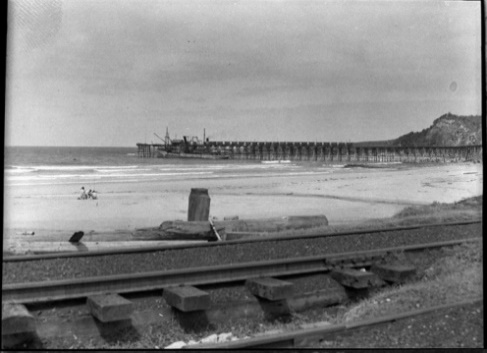 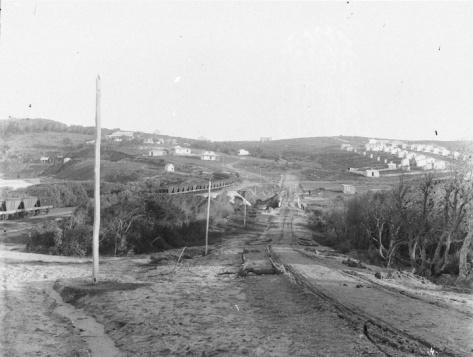 Annual Membership FormYour membership is an investment in protecting and retaining the unique heritage (Cultural Precinct) and environment of Catherine Hill Bay; Donations are gratefully accepted to continue our good workSee our Constitution (via our website) for a full description of the Association’s governance and membership arrangementsCategory A membership requires that the person is a property owner in the Catherine Hill Bay Cultural Precinct, or who is a current resident of the Precinct who is not a property owner but has resided for longer than three months; The Association’s Constitution provides for natural persons only to be members; Accordingly, incorporated entities and their officers cannot be members unless they meet the residency requirement; The Association assesses each application for membership and will advise you in ninety (90) days if your application has not been accepted; Annual membership is on a financial year basisAnnual Membership Fees: Cultural Precinct Residents $20.00 per person per year; Friends of Catherine Hill Bay $20.00 per person per year; $10.00 for pensioners/concession card holders for both categories; Payment membership fees in advance can also be accepted, please indicate the number of years membership being requested in the above tablePlease email completed forms to accounts@catherinehillbay.org.auElectronic Payments: Commonwealth Bank (Swansea Branch); BSB 062 820; Account No: 10237595; Please provide your name(s) in the transfer; Please send completed forms electronically to the Association, or via mail to CHB Progress Association, PO Box 72, Swansea NSW 2281; Electronic receipts will be issued to membersProgress Association Contact: President Sue Whyte; e-mail: suewhyte80@bigpond.com; mobile: 0409 344 253Membership Category A:    $20.00pa* $10 pensionersMembership Category A:    $20.00pa* $10 pensionersCultural Precinct ResidentsCultural Precinct ResidentsCultural Precinct ResidentsCultural Precinct ResidentsName 1:Residential Address:E-mail Address:Phone:Years paid:Name 2:Residential Address:E-mail Address:Phone:Years paid:Name 3:Residential Address:E-mail Address:Phone:Years paid:Name 4:Residential Address:E-mail Address:Phone:Years paid:Name 5:Residential Address:E-mail Address:Phone:Years paid:Membership Category B:     $20.00paMembership Category B:     $20.00paFriends of Catherine Hill BayFriends of Catherine Hill BayFriends of Catherine Hill BayFriends of Catherine Hill BayName 1:Residential Address:E-mail Address:Phone:Years paid:Name 2:Residential Address:E-mail Address:Phone:Years paid:Donation amount:	$Donation amount:	$Total amount paid:	$	Total amount paid:	$	Total amount paid:	$	EFT: for electronic funds transfer, please write your family name in the “recipient’s details” section of your bank’s transfer formEFT: for electronic funds transfer, please write your family name in the “recipient’s details” section of your bank’s transfer formEFT: for electronic funds transfer, please write your family name in the “recipient’s details” section of your bank’s transfer formEFT: for electronic funds transfer, please write your family name in the “recipient’s details” section of your bank’s transfer formEFT: for electronic funds transfer, please write your family name in the “recipient’s details” section of your bank’s transfer form